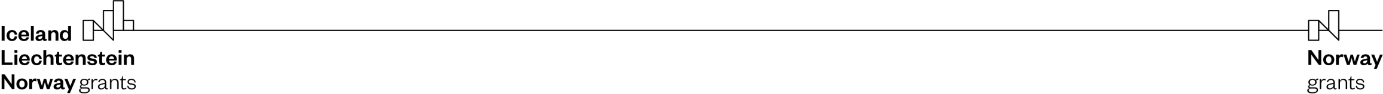 Název projektu:		Zintenzivnění boje proti korupci zvyšováním povědomí veřejného sektoru se zaměřením na soudce, orgány činné v trestním řízení a veřejnou správuRegistrační číslo:	GG-PDP5-001Období realizace:	1. 8. 2020 – 31. 7. 2023Zdroj dotaceFond:	Fondy EHP 2014-2021Program:		Řádná správaPrioritní osa:		16 - Řádná správa věcí veřejných, Odpovědné instituce, Transparentnost: Zlepšení integrity a odpovědnosti veřejné správyFinancováníVýše dotace:	25 500 000 KčPodíl z Fondů EHP:	 72,25 % (18 423 750 Kč)Podíl ze stát. rozpočtu:	 27,75 % (7 076 250 Kč)Popis projektuCíl projektu:Cílem projektu je zlepšit obecné vnímání komplexní problematiky korupce v ČR, vytvořit základy pro tvorbu a posílení kodexů chování pro soudce a státní zástupce, zlepšit ochranu oznamovatelů a zvýšit povědomí veřejného sektoru (soudců, státních zástupců a zaměstnanců veřejné správy) o problematice korupce. Zlepšení boje proti korupci pomocí zvýšení povědomí veřejného sektoru o implementaci mezinárodních doporučení a standardů navazuje na hodnocení Skupiny států proti korupci Rady Evropy, Pracovní skupiny OECD proti zahraničnímu podplácení a Úmluvě OSN proti korupci, které ČR dlouhodobě vytýkají nedostatečná protikorupční opatření. Cílovými skupinami projektu jsou soudci, státní zástupci, zaměstnanci veřejné správy i širší veřejnost.Klíčové aktivity projektu:V rámci projektu budou vypracovány komparativní studie, jejichž výstupem bude vytvoření zázemí pro vylepšení stávající situace boje proti korupci, a praktické brožury pro rozšíření hlavních poznatků co nejširšímu počtu osob v dané cílové skupině a dále uspořádány mezinárodní konference k výměně zkušeností a získání inspirace, vše na témata prevence korupce ve veřejném sektoru se zaměřením na střet zájmů, ochrana oznamovatelů a etické kodexy soudců a státních zástupců.Metodologie a následná školení na téma prevence korupce ve veřejném sektoru se zaměřením na střet zájmů a ochrana oznamovatelů zajistí vzdělávání a zvýšení informovanosti cílových skupin.Budou uspořádány workshopy k tématům ochrany oznamovatelů a etických kodexů soudců a státních zástupců k praktickému sdílení informací mezi cílovými skupinami.V projektu bude rovněž realizována statistická analýza k whistleblowingu (ochraně oznamovatelů) a mediální kampaň na boj proti korupci k rozšíření povědomí o problematice boje proti korupci, především v otázkách ochrany oznamovatelů a střetu zájmů.